Біографічна довідка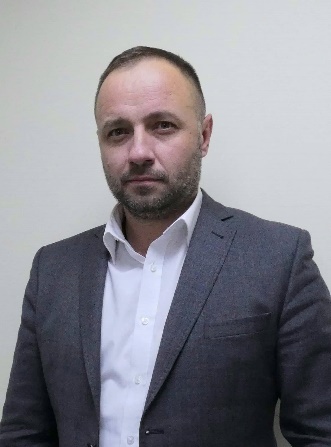 СВІТЛИЙ Руслан ВалентиновичТРУДОВА ДІЯЛЬНІСТЬ1998-2000 р. директор ПП «Парацельс», м.Київ 2002-2004 р. менеджер збуту ДП «Компанія Заповіт», м.Київ 2004-2007 р. начальник відділу ПП «Заповіт», м. Київ 2007-2012 р. генеральний директор ТОВ «Суворов медикал дистриб'юшн», м. Київ 2012-2014 р. помічник-консультант депутата з питань медичної політики, Київська міська 		рада, заступник голови науково-технічної ради експертів Мінекології України 2012-2014 р. директор ТОВ «Порада-консалт» 2012-2014 р. радник директора з управління проектами інноваційного забезпечення управління сектором адміністративних послуг Державне підприємство «Екобезпеки, нормування та інновацій», Міністерство екології та природних ресурсів України 2014-2019 р. генеральний директор Комунального підприємства «Фармація» (Київська міська державна адміністрація) Працюєз 24.09.2019 р. директором Департаменту соціальної політики виконавчого органу Київської міської ради (Київської міської державної адміністрації)ГромадянствоГромадянин УкраїниЧисло, місяць, рік народження14 жовтня 1975 рокуМісце народженняс.Мотовилівка Фастівського району Київської областіОсвіта та навчанняПовна вища. Національний юридичний університет ім. Ярослава Мудрого (Харків, 2016). Юрист-правознавець. Київський Національний університет культури та мистецтв (1999). Викладач Історії та теорії культури.Київське училище культури (1994). Викладач, організатор культурно-масових заходів.Науковий ступінь, вчене званняНе маєВолодіння мовамиУкраїнська, російська – вільно, англійська – базовий рівеньНагороди, почесні званняПрийняття присяги державного службовця24 вересня 2019 р.Ранг державного службовцяКатегорія посади державної службиБЗагальний стаж роботи21 рікСтаж державної службиДепутат радиНе обиравсяСтягненняНе має